Каталог проблемных ситуаций, противоречий и проблемных вопросов из мультфильмов и художественной литературы. 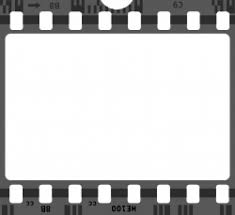 №Название сказки или мультфильмаПроблемная ситуация для детей1   «Гуси-лебеди» р. н. с       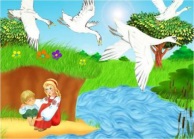 У сестрицы пропал братец. Вернуться родители, а его дома нет. Как помочь сестрице найти братика?2 «Лиса и журавль» р. н. с.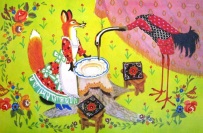 Лиса и журавль поссорились. Как помочь им помириться?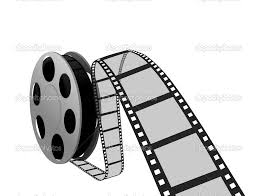 3  «Лисичка со скалочкой» р. н. с.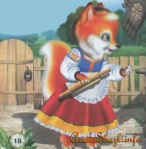 Лисичка обманывает людей. 4  «Дочь – семилетка» р. н. с.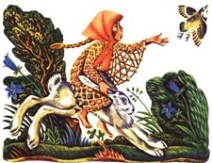 Девочка пришла к царю не пешком и не на лошади, не с пустыми руками и не без подарочка. 5 «Каша из топора» р. н. с.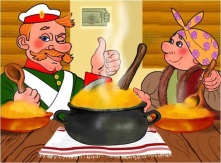 Солдату надо сварить кашу из топора. Как это сделать, если кроме топора у него ничего нет?6 «Теремок» р. н. с.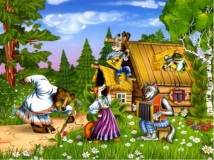 Медведь хочет жить в теремке, не может попасть в него. Как ему поступить?7 «Заюшкина избушка» р. н. с.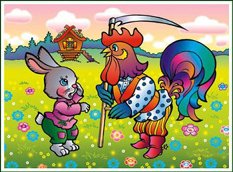 Зайчик не хочет жить вместе с лисой. Как им поступить?8 «Волк и семеро козлят»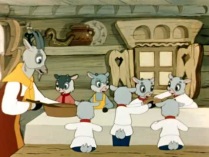 Волк хочет съесть козлят. Как козлятам остаться в живых?9 «Маша и медведь» р. н. с.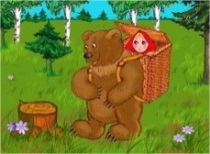 Маша заблудилась в лесу. Медведя боится, но домой нужно возвращаться. Как Маше выйти из леса?10 «Курочка ряба» р. н. с.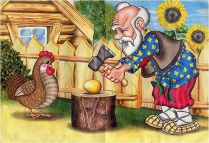 Бабка с дедом разбили яйцо. 11  «Репка» р. н. с.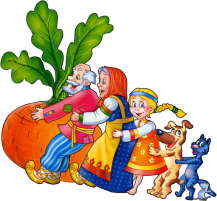 Выросла репка большая-пребольшая. Урожай репки надо собрать, только вытянуть ее дед один не может. Как деду поступить?12 «Сестрица Алёнушка и братец   Иванушко» р. н. с.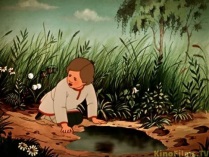 Братец хочет пить, а из лужицы нельзя. Козленочком станет. Как братцу Иванушке напиться и не стать козленочком?13 «Золушка»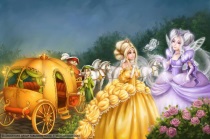 Мачеха наказала Золушке выполнить работу по дому. Выполнит – поедет на бал. Только поручений так много, что не успеть девушке на праздник. Золушка хочет поехать, только не успевает. Как Золушке побывать на балу?14 «Три поросёнка»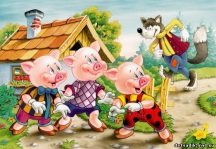 Наступила осень,  а жить негде. Надо построить дома. Как это сделать?15 «Морозко»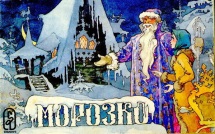 Мачеха заставила отца отвезти падчерицу в лес. Отцу жалко, да ослушаться он не может. Как быть?16 Ш. Перро «Красная Шапочка»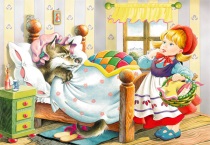 Красной Шапочке надо снести пирожки бабушке. Отнести надо, а идти по лесу одна Красная Шапочка боится.  Как выполнить поручение мамы?17 Б. Гримм «Мальчик с    пальчик»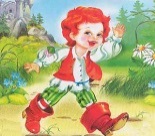 Надо найти дорогу домой. А как это сделать Нильс не знает. Как нам помочь мальчику?18 «Кот в сапогах»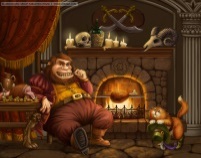 Хозяин кота решил разбогатеть. Коту в сапогах хочется помочь хозяину, а как это сделать, он не знает. Как нам помочь героям?19«Два жадных медвежонка»                         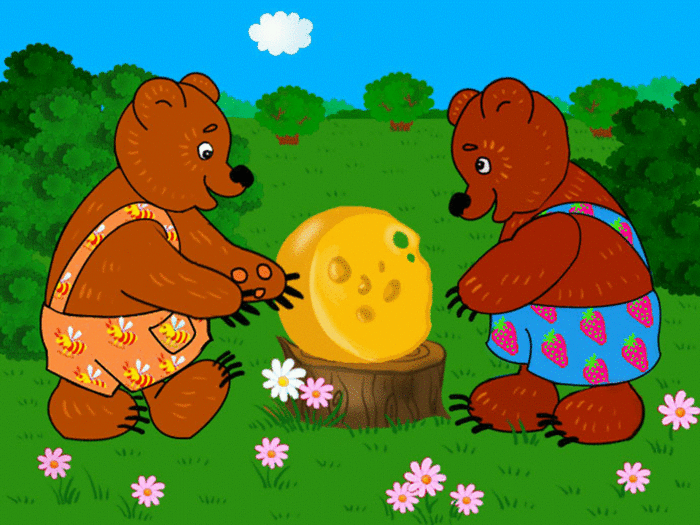                        венгерская сказка Медведи не могут поделить сыр. Все хотят попробовать, а поровну поделить не получается. Как медведям поступить?20  А.М. Волков «Урфин Джюз и его  оловянные солдаты»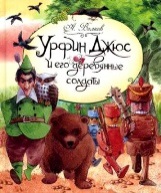 Надо перевоспитать злых деревянных солдатов. А как это сделать никто не знает. Чем мы можем помочь героям?21  «Вовка в тридевятом царстве»          мультфильм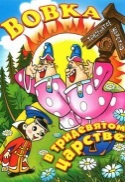 Вовке хочется всего и сразу. Но делать ничего он не умеет и учиться не хочет. Как объяснить Вовке, что «без труда не вытащишь и рыбку из пруда»? 22 Агния Барто «Зайка»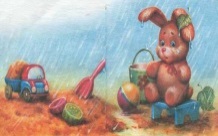 Зайка промок под дождём. Чем помочь зайке?23  Агния Барто «Бычок»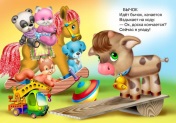 Бычок поднялся по досочке наверх, а спуститься не может. Как помочь бычку спуститься с доски?24 Агния Барто «Козлёнок»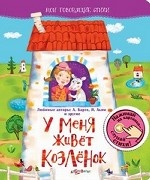 Девочка ищет козлёнка, а найти не может. Как нам помочь девочке?25  Агния Барто «Девочка чумазая»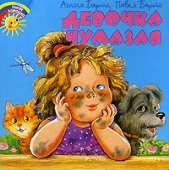 Девочка ходит грязная. Как обьяснить ей, что нужно умываться?26 К. Чуковский «Мойдодыр»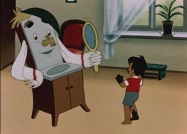 Мальчик неряха. Как объяснить ему, что быть неряхой – плохо?27    В. Маяковский «Что такое хорошо, что такое плохо»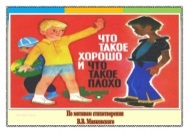 Мальчик хочет узнать, «что такое хорошо, что такое плохо». Чем мы можем ему в этом помочь?28  Н. Носов «Заплатка»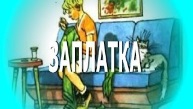 Разорвались штаны. Чем помочь мальчику?29   Н. Носов «Огурцы»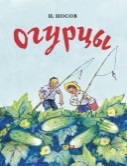 Мальчик украл огурцы. Знает, что поступил плохо, а признаться стыдно. Как помочь мальчику исправить плохой поступок?30 «Кошкин дом»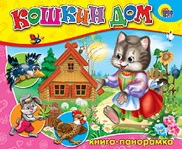 Построить дом для кошкиСпасем дом кошки от пожара